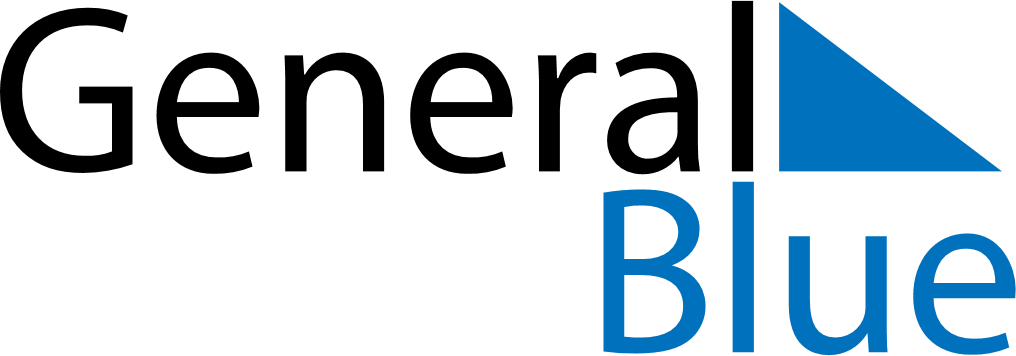 Meal PlannerNovember 25, 2019 - December 1, 2019Meal PlannerNovember 25, 2019 - December 1, 2019Meal PlannerNovember 25, 2019 - December 1, 2019Meal PlannerNovember 25, 2019 - December 1, 2019Meal PlannerNovember 25, 2019 - December 1, 2019Meal PlannerNovember 25, 2019 - December 1, 2019Meal PlannerNovember 25, 2019 - December 1, 2019Meal PlannerNovember 25, 2019 - December 1, 2019MondayNov 25TuesdayNov 26WednesdayNov 27ThursdayNov 28FridayNov 29SaturdayNov 30SundayDec 01BreakfastLunchDinner